Down on the farm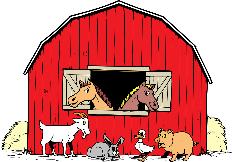 I want to buy:Down on the farmI want to buy: